Gut Schrödersberg, Familie Hans-Jürgen BriemHülsdeller Weg 18, 40629 DüsseldorfTel.: 0211 293425 Fax: 0211 293425Email: schroedersberg@t-online.dewww.gut-schroedersberg.deVon Norden aus kommend:An der Anschlußstelle Mettmann (18) abfahren, dann rechts halten auf B7 Bergische Landstraße. Beschilderung: Mettmann / Düsseldorf-Hubbelrath / B7 – unter der Autobahn durch -L239N Beschilderung: RatingenRatinger Landstraße 3 km folgenRechts abbiegen in den Hülsdeller Weg, Ankunft nach 100 Metern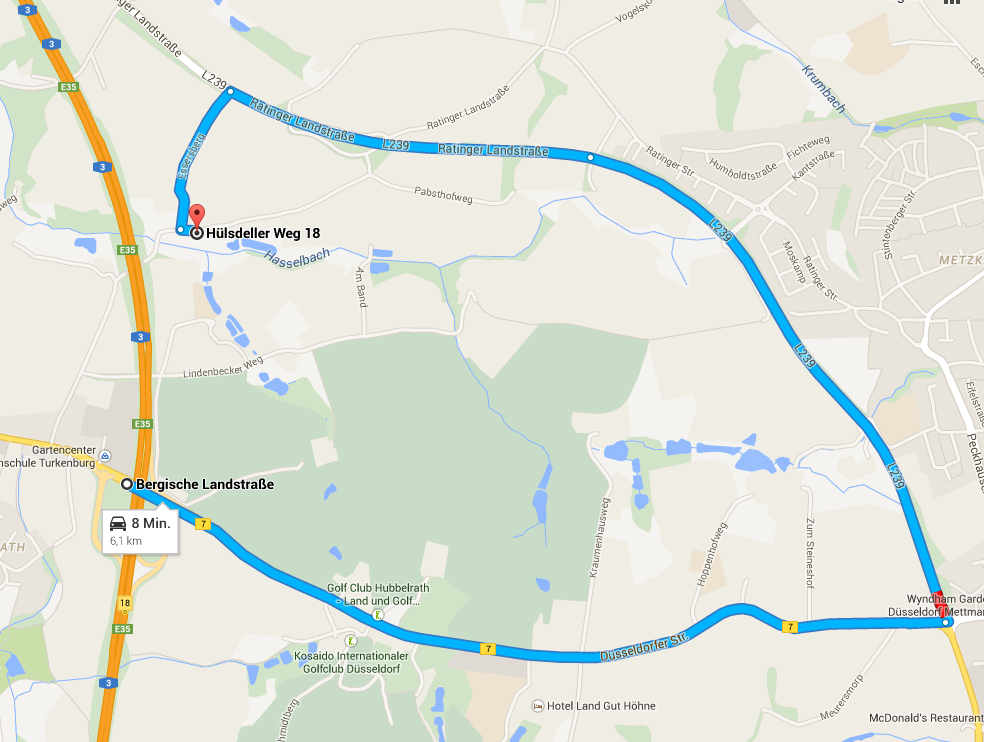 Von Süden aus kommend:An der Anschlußstelle Mettmann (18) erst rechts abfahren, dann rechts halten auf B7 / Bergische Landstraße. Beschilderung: Mettmann / Düsseldorf-Hubbelrath / B7L239N Beschilderung: RatingenRatinger Landstraße 3 km folgenRechts abbiegen in den Hülsdeller Weg, Ankunft nach 100 Metern